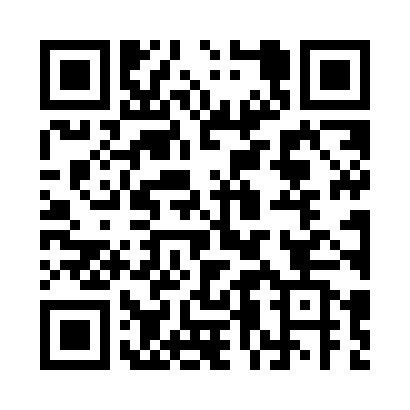 Prayer times for Atzenrod, GermanyWed 1 May 2024 - Fri 31 May 2024High Latitude Method: Angle Based RulePrayer Calculation Method: Muslim World LeagueAsar Calculation Method: ShafiPrayer times provided by https://www.salahtimes.comDateDayFajrSunriseDhuhrAsrMaghribIsha1Wed3:435:581:185:188:3810:442Thu3:405:571:175:198:3910:473Fri3:375:551:175:198:4110:494Sat3:345:531:175:208:4210:525Sun3:315:521:175:218:4410:546Mon3:285:501:175:218:4510:577Tue3:255:481:175:228:4611:008Wed3:225:471:175:228:4811:029Thu3:195:451:175:238:4911:0510Fri3:165:441:175:238:5111:0811Sat3:135:421:175:248:5211:1012Sun3:105:411:175:248:5411:1313Mon3:075:401:175:258:5511:1614Tue3:035:381:175:268:5611:1915Wed3:015:371:175:268:5811:2216Thu3:015:361:175:278:5911:2417Fri3:005:341:175:279:0011:2618Sat3:005:331:175:289:0211:2719Sun2:595:321:175:289:0311:2720Mon2:595:311:175:299:0411:2821Tue2:585:291:175:299:0511:2822Wed2:585:281:175:309:0711:2923Thu2:575:271:175:309:0811:2924Fri2:575:261:175:309:0911:3025Sat2:575:251:185:319:1011:3126Sun2:565:241:185:319:1111:3127Mon2:565:231:185:329:1311:3228Tue2:565:231:185:329:1411:3229Wed2:565:221:185:339:1511:3330Thu2:555:211:185:339:1611:3331Fri2:555:201:185:349:1711:34